Załącznik nr 2 do SWZFORMULARZ OFERTOWY WYKONAWCYnazwa i adres Wykonawcy,NIP, adres e-mailNawiązując do ogłoszenia o przetargu nieograniczonym na: „Wykonywanie kompleksowej usługi sprzątania i utrzymywania w ciągłej czystości budynków Zespołu Szkół nr 3 w Golubiu - Dobrzyniu” oferuję wykonanie przedmiotu zamówienia:2. Oświadczam, że:zatrudnienie do realizacji zamówienia osób niepełnosprawnych wynosi.... ..... ....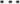 termin realizacji: 12 miesięcyOświadczamy, że zapoznaliśmy się ze specyfikacją warunków zamówienia i nie wnosimy do nich żadnych uwag.Oświadczamy, że zapoznaliśmy się z opisem przedmiotu zamówienia i zakresem zamówienia i nie wnosimy do nich żadnych uwag.Oświadczamy, że jesteśmy związani ofertą do terminu ważności oferty wskazanego w Specyfikacji Warunków Zamówienia tj. przez okres 30 dni od upływu terminu składania ofert.Oświadczamy, że w cenie oferty zostały uwzględnione wszystkie koszty wykonania zamówienia i realizacji przyszłego świadczenia umownego opisanego w SWZ jak i wynikłych w toku pytań do zamówienia publicznego.Oświadczamy, że zapoznaliśmy się z istotnymi dla stron postanowieniami (załącznik nr 7 do SWZ), które zostaną wprowadzone do treści zawieranej umowy i akceptujemy ją bez zastrzeżeń. Jednocześnie zobowiązujemy się w przypadku wyboru naszej oferty do zawarcia umowy na określonych w nim przez Zamawiającego warunkach, w miejscu i terminie przez niego wyznaczonym.Oferta nasza została złożona nastronach podpisanych i kolejno ponumerowanych od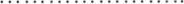 nr .	do nrOświadczamy, że nie zamierzamy powierzać do pod wykonania żadnej części niniejszego zamówienia / następujące części niniejszego zamówienia zamierzamy powierzyć podwykonawcom*:Uprawnionym do kontaktów z Zamawiającym jest:. tel.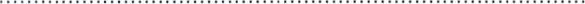 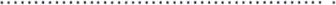 Informuję, że wybór mojej oferty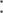 nie będzie prowadzić do powstania u Zamawiającego obowiązku podatkowego.będzie prowadzić do powstania u Zamawiającego obowiązku podatkowego następujących towarów/usług:. zł netto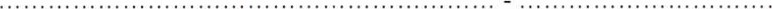 	Nazwa towaru/usługi	wartość bez kwoty podatku VAT. zł netto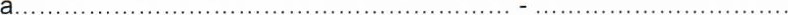 	Nazwa towaru/usługi	wartość bez kwoty podatku VATStrony oferty od. do stanowią tajemnicę przedsiębiorstwa w rozumieniu art. 11 ustawy z dnia 16 kwietnia 1993 r. o zwalczaniu nieuczciwej konkurencji. Zastrzegamy, że nie mogą być one udostępnione oraz wykazujemy2 , iż zastrzeżone informacje stanowią tajemnicę przedsiębiorstwa.Adres do korespondencji:.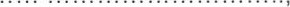 	Adres email:		Fax:	Nie zgłaszamy żadnych uwag co do procedury udzielania zamówienia publicznegoOświadczam, że jestem mikro/małym/średnim* przedsiębiorstwem/NlE DOTYCZY (zgodnie z definicją MSP zawartą w Załączniku I do Rozporządzenia Komisji (UE) nr 651/2014 z dnia 17 czerwcaOŚWIADCZENIE WYMAGANE OD WYKONAWCY W ZAKRESIE WYPEŁNIENIA OBOWIĄZKÓW INFORMACYJNYCH PRZEWIDZIANYCH W ART. 13 LUB 	14 RODOOświadczam, że wypełniłem obowiązki informacyjne przewidziane w art. 13 lub art. 14 RODOI ) wobec osób fizycznych, od których dane osobowe bezpośrednio lub pośrednio pozyskałem w celu ubiegania się o udzielenie zamówienia publicznego w niniejszym postępowaniu.*1)rozporządzenie Parlamentu Europejskiego i Rady (UE) 2016/679 z dnia 27 kwietnia 2016 r. w sprawie ochrony osób fizycznych w związku z przetwarzaniem danych osobowych i w sprawie swobodnego przepływu takich danych oraz uchylenia dyrektywy 95/46/WE (ogólne rozporządzenie o ochronie danych) (Dz. Urz. UE L 119 z 04.05.2016, str. 1).W przypadku gdy wykonawca nie przekazuje danych osobowych innych niż bezpośrednio jego dotyczących lub zachodzi wyłączenie stosowania obowiązku informacyjnego, stosownie do art. 13 ust. 4 lub art. 14 ust. 5 RODO treści oświadczenia wykonawca nie składa (usunięcie treści oświadczenia np. przez jego wykreślenie).……………………………………, dnia …………………………………..                            …………… ……………………………………………………………	(miejscowość, data)	(podpis osób umocowanych do reprezentowania)Zgodnie z art. 225 Pzp, Wykonawca, składając ofertę, informuje zamawiającego, czy wybór oferty będzie prowadzić do powstania u zamawiającego obowiązku podatkowego, wskazując nazwę (rodzaj) towaru lub usługi, których dostawa lub świadczenie będzie prowadzić do jego powstania, oraz wskazując ich wartość bez kwoty podatku2Wykonawca zobowiązany jest wykazać, iż zastrzeżone informacje stanowią tajemnicę przedsiębiorstwa.3Wypełnić, gdy dotyczy.wykonawcy i składania oświadczeń woli )Wykonawca skreśla niepotrzebneNr pozycjiWyszczególnienieWartość [cena(zł)1Miesięczne wynagrodzenie ryczałtowo netto za usługi sprzątania i utrzymywania w ciągłej czystości budynku (pomieszczeń)2.Podatek od towarów i usług (23%) dla poz. 13.Miesięczne wynagrodzenie ryczałtowo brutto za usługi sprzątania i utrzymywania w ciągłej czystości budynków — suma poz. 1 i poz. 28.Łączna cena ofertowa brutto za okres 12 miesięcy8.Słownie złotych: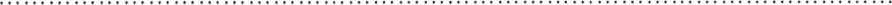 Słownie złotych:Lp.Opis części zamówienia, którą Wykonawca zamierza powierzyć podwykonawcom (wypełnić jeżeli dotyczy):Nazwa oraz dane podwykonawcy1)2)